PROPUESTA DE INTERVENCIONLa ruta que orienta el presente proyecto se fundamenta en modalidad de integración conocida como problema práctico. Se eligió esta forma de integración curricular, porque permite en torno a un problema concreto de la Institución, en este caso el bajo nivel de comprensión lectora y la motivación a la misma;  las necesidades de los estudiantes, adquirir estrategias que les permitan ser autónomos en su proceso de lectura;  y la vinculación de las áreas, a partir del uso de las tic; planear las actividades para el proyecto de modo que se puedan utilizar las TIC como herramienta pedagógica y metodológica para el acercar a la lectura y mejorar los niveles de comprensión de los educandos, asi como conformar un plan de lectura de diferentes tipos de textos (Visuales y textuales) y formular e implementar un plan de lector institucional de literatura para todos los grados, como también enriquecer a través de las diferentes experiencias significativas de cada grado. Lo anterior justificado en la idea de que todo el proceso educativo se centra en las necesidades más apremiantes de los estudiantes, en este caso la metodología y las acciones se orientan a mejorar los niveles de comprensión de lectura en los estudiantes; en otras palabras mejorar sus habilidades y estrategias para abordar diferentes tipos de texto.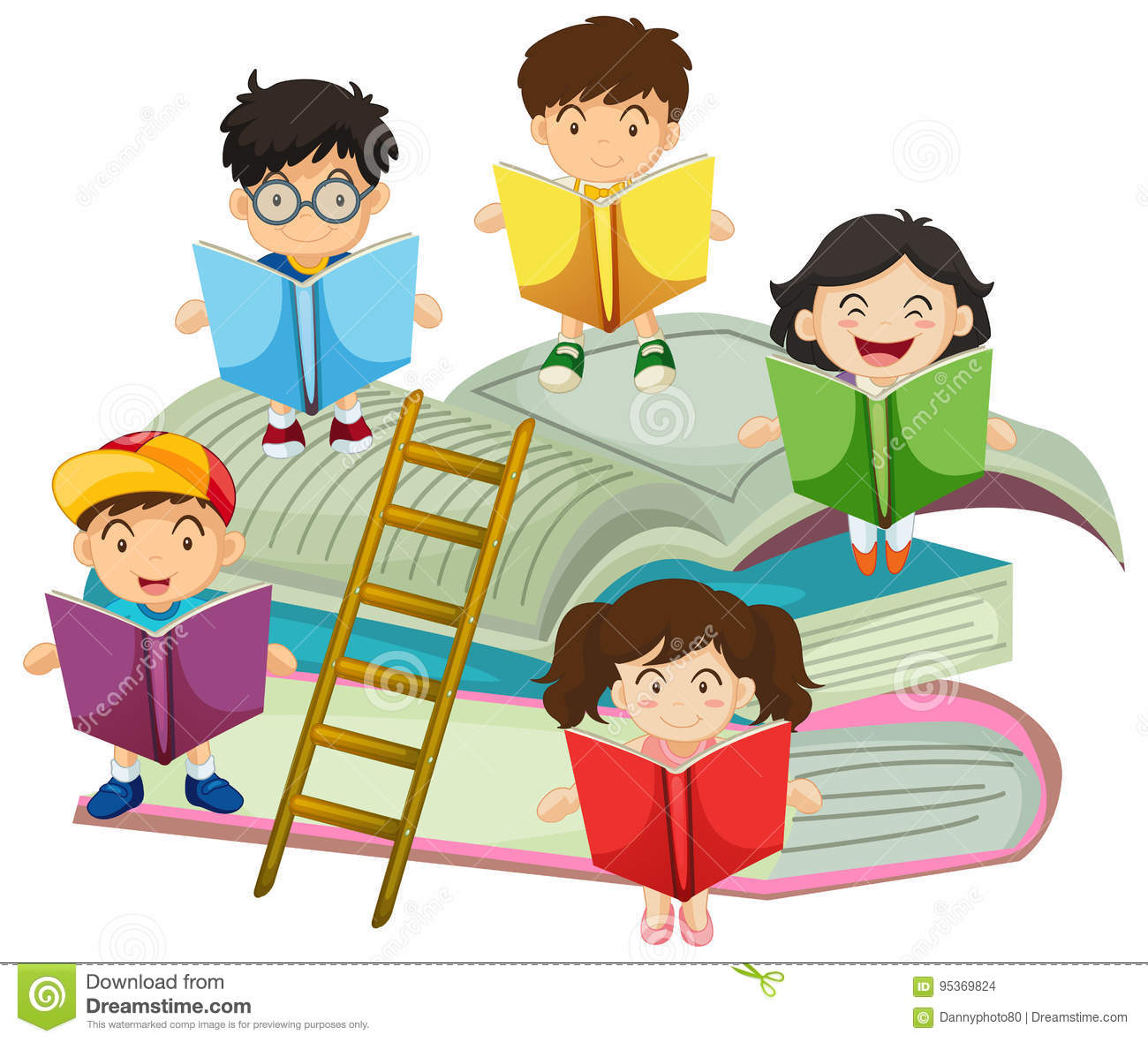 